КОНТРОЛЬНО-ИЗМЕРИТЕЛЬНЫЕ МАТЕРИАЛЫ,используемые при оценивании уровня подготовки учащихсяпо предмету «Технология» (девочки) 5 классПояснительная запискаЦель: выявить уровень достижения образовательных результатов учащихся по итогам курса технологии 5 класспредметные знания:-понятия: интерьер и рабочая зона кухни, кулинария, простые бутерброды, столовые приборы, виды бытовых швейных машин, конструирование;предметные умения:- требования к нарезке хлеба для бутербродов, определение вида бутербродов и чая, способов варки яиц; технологию приготовления салатов из свежих овощей;- процесс получения ткани, виды растительных волокон, определение долевой нити в ткани;- правила снятия мерок и их назначение, название деталей фартука на поясе, способы соединения лоскутной мозаики;- метапредметные умения:-познавательные: поиск и выделение необходимой информации; владение методами чтения графической информации (работа с таблицей, изображениями, со схемой); классификация объектов по выделенным признакам; выстраивание цепочки логических действий; формулирование определений, понятий информации;-регулятивные: использование изученных правил, способов действий, приемов вычислений; оценивание результата по алгоритму;- коммуникативные: оформление своих мыслей в письменной форме;личностные: аккуратность при выполнении заданий;
Краткая характеристика итоговой контрольной работыВ содержание включены вопросы по разделам: «Технология домашнего хозяйства», «Электротехника», «Кулинария», «Создание изделий из текстильных материалов», «Художественные ремесла».Контрольная работа включает в себя задания базового и повышенного уровня, состоит из 3 частей:Задания первого уровня (часть А) предполагали выбор учащимися правильного ответа с явной подсказкой.Задания второго уровня (часть В) являлись более сложными, то есть требовали от учащихся воспроизведения знаний по памяти, без подсказки.Задания третьего уровня (часть С) включает 2 задания (повышенного уровня) с кратким свободным ответом.Работа включает 18 заданий:16 заданий базового уровня, 2 задания (17-18) – повышенного уровня.Задания позволяют выявитьпознавательные: поиск и выделение необходимой информации (№ 2, 3, 4, 5, 6, 8); владение методами чтения графической информации (работа с таблицей, изображениями, со схемой) (№ 13, 14, 15); классификация объектов по выделенным признакам (№ 9,10); выстраивание цепочки логических действий (№ 16); формулирование определений, понятий информации (№ 1, 7, 17, 18);-регулятивные: использование изученных правил, способов действий, приемов вычислений (№ 11, 12);- коммуникативные: оформлять свои мысли в письменной форме;личностные: аккуратность при выполнении заданийИтоговая контрольная работаФ.И. учащейся_________________________________________________________5 класс дата ___________Часть 1 (А)Выберите правильный ответ:1. Интерьер в переводе с французского означает ....а) внутренний;б) внешний;в) объемный.
Выберите правильный ответ:2. Зона в кухне, предназначенная только для приготовления пищи.А) столоваяБ) рабочаяВ) обеденная
Выберите правильный ответ:3.К столовым приборам не относится:а) ложка;б) дуршлаг;в) вилка;г) нож.
Выберите правильный ответ:4.Простые бутерброды – это:а) используют один вид продуктаб) используют несколько видов продуктов
Выберите правильный ответ:5. Хлеб для бутербродов нарезают:а) 5ммб) 1смв) 2см
Выберите правильный ответ:6.Определите, что какого вида чая не существует:А) чёрныйБ) зелёныйВ) белыйГ) синийВыберите правильный ответ:7.Процесс получения ткани из ниток путём их переплетения называется:а) прядение;б) ткачество;в) отделка.
Выберите правильный ответ:8. Долевая нить при растяжении:а) изменяет свою длинуб) не изменяет своей длиныВыберите правильные ответы:9.Волокна растительного происхождения получаются из:А) шелка;Б) льна;В) шерсти;Г) хлопка.
Выбери правильные ответы:10.Бытовые швейные машины бывают с приводом:ручнымгидравлическимножнымэлектрическимВыберите правильный ответ:11. Мерки снимают: 
а) по правой стороне фигуры
б) по левой стороне фигурыВыбери правильный ответ:12.Для расчета ширины фартука нужна мерка:А) ДнБ) СбВ) Ст
Часть 2 (В)13. Установите соответствие между видом варки яиц и временем их приготовления1. Яйцо «всмятку»А. 8-10 мин.2. Яйцо «в мешочек»Б. 2 мин.3. Яйцо «вкрутую»В. 4 - 5 мин.
14.Подпиши название деталей фартука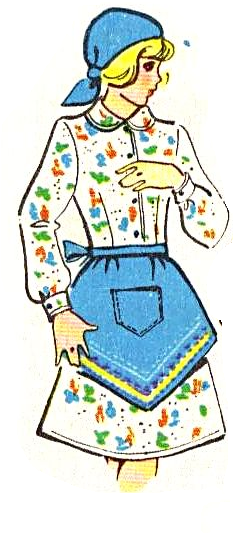 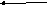 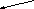 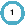 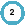 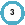 15. Установите соответствие, между названием и изображением лоскутного узора:спиральколодецёлочкамельница
. 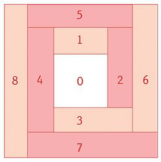 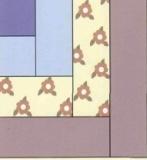 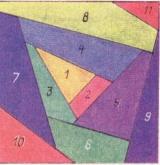 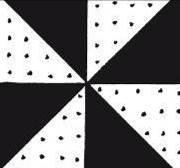 1 2 3 4Ответ: А -; Б -; В -; Г -;16. Определите правильную последовательность приготовления салатов из свежих овощей:а) нарезание овощей;б) выкладывание в салатницу и украшение;в) заправка овощей;г) первичная обработка овощей.
Ответ: 1- ; 2- ; 3- ; 4-Часть 3 (С)17. Искусство приготовления пищи называется ______________________________________18. Конструирование – это _______________________________________________________Результат освоения определяется следующим образом:Оценка успешности выполнения заданий (в %)Инструкция по проверке и оценке тестового заданияОценки за контрольную работу следует выставлять по следующей шкале: А- по 1 баллу за правильный ответ, В- по 2 балла, С- по 3 баллаМаксимальное количество баллов за работу – 26Критерии оценивания:«5» - от 23-26 б.«4» - от 19-22 б.«3» - от 13-18 б.«2» - менее 12 балловОтветы на заданияЧасть А № 1-12 Часть В №13-16 Часть С №17-181.а, 2б, 3в, 4а,5б,6г,7Б,8б,9б, г10. 1,2,3, 11а,12 Сб.,13 а-3, б-1, в-214. 1-пояс,2-карман,3- нижняя часть15.а-3, б-1, в-2, г-416. 1-г,2-а,3-в,4-б17.кулинария18 построение чертежа деталей изделияУровневая оценка знаний 5клТрадиционная оценка учащихся86% - 100% ВысокийОтлично66 % - 85 % Выше среднегоХорошо50% - 65% Средний уровеньУдовлетворительноМенее 50% Низкий уровеньНеудовлетворительно